Str. Mihai Viteazu Nr. 541, C. U. I. 4244172, Telefon : 0230/525501 Fax : 0230/534566,web: www.primariaipotesti.ro, e-mail: primipotesti@yahoo.comAnexa nr.1                                                                       NOTIFICARE         Subsemnatul(a)_________________________________________________ domiciliat(ă)în                                                                      str. ____________________nr.___________ posesor al BI/CI seria ______nr.______________, CNP____________________________, în calitate de _______________ al copilului _______________________________________, născut în data de ____________, prin prezenta notific Serviciul public de asistență socială din cadrul primăriei comunei Ipotești cu privire la intenția mea de a pleca la muncă în străinătate pentru o perioadă de __________.       Precizez că în perioada în care voi lipsi din țară , copilul ___________________________ se va afla în grija d-nei /d-nului ____________________________________ / ( gradul de rudenie)             _________________________________, cu domiciliul în                                                                     str                    nr. _______________ telefon __________________.      Am luat la cunoștință faptul că pentru confirmarea persoanei în întreținerea căreia rămâne minorul , trebuie să mă adresez instanței de tutelă, care va stabili totodată , atât drepturile cât și îndatoririle părintești care se deleagă , precum și perioada pentru care are loc delegarea .     Anexez prezentei notificări:- Copie act identitate- Copie Certificat de naștere copil- Copie act de identitate persoană desemnatăNr. de telefon____________________Data___________________________                                                                                                     Semnătura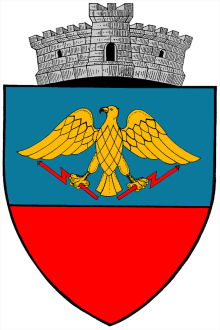 ROMÂNIAJUDEŢUL SUCEAVACOMUNA IPOTEŞTI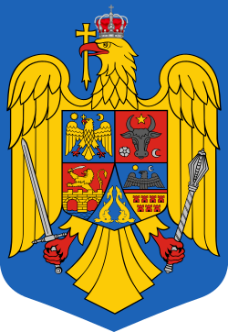 